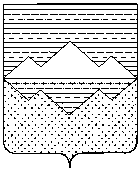 СОБРАНИЕ ДЕПУТАТОВСАТКИНСКОГО МУНИЦИПАЛЬНОГО РАЙОНАЧЕЛЯБИНСКОЙ ОБЛАСТИРЕШЕНИЕ________________________________________________________от 6 декабря 2021  года №163/29г. Сатка             В соответствии с Бюджетным кодексом РФ, Федеральным законом от 06.10.2003г. №131-ФЗ «Об общих принципах организации местного самоуправления в Российской Федерации», Уставом Саткинского муниципального  района»,  СОБРАНИЕ ДЕПУТАТОВ САТКИНСКОГО МУНИЦИПАЛЬНОГО РАЙОНА РЕШАЕТ:1. Утвердить бюджетную смету на 2021 год Собрания депутатов Саткинского муниципального района за счёт средств бюджета  Саткинского муниципального района, согласно приложению.2. Главе Саткинского муниципального района Глазкову А.А. при планировании бюджета на 2021 год учитывать бюджетную смету на 2021 год Собрания депутатов Саткинского муниципального района.3. Контроль за исполнением настоящего решения возложить на комиссию по финансам, бюджету и экономической политике (председатель – А.А. Витьшев).Председатель Собрания депутатовСаткинского муниципального района					                      Н.П. БурматовПриложение к решению Собрания депутатов Саткинского муниципального районаот 06.12.2021г. №163/29БЮДЖЕТНАЯ СМЕТА на 2021 годСобрания депутатов Саткинского муниципального района за счет средств бюджета Саткинского муниципального района(непрограммные мероприятия)Об утверждении бюджетной сметы  на 2021  год Собрания депутатов Саткинского муниципального района за счёт средств бюджета  Саткинского муниципального района№КОСГУКВРНаименование бюджет на 2021г. 123451211121Заработная плата всего, в том числе:3 033 700,00Заработная плата выборного лица1 266 800,00Заработная плата муниципальных служащих1 272 900,00Заработная плата должностей, осуществляющих техническое обеспечение194 773,00Заработная плата обслуживающего персонала299 227,002213129Начисления на выплаты по оплате труда  в том числе:907 000,00Начисления на выплаты по оплате труда выборного лица373 400,00Начисления на выплаты по оплате труда муниципальных служащих384 400,00Начисления на выплаты по оплате труда должностям, осуществляющим техническое обеспечение58 820,00Начисления на выплаты по оплате труда обслуживающего персонала90 380,003212122Прочие несоциальные выплаты персоналу в денежной форме63 894,004226122Возмещение расходов, связанных со служебными командировками134 106,005226123Ежемесячные выплаты депутатам500 000,006221244Услуги связи57 300,007222244Транспортные услуги53 000,008224244Арендная плата за пользование имуществом (за исключением земельных участков и других обособленных природных объектов)53,609225244Работы, услуги по содержанию имущества153 840,0010226244Прочие работы, услуги539 500,0011227244Страхование23 000,0012310244Увеличение стоимости основных средств2 504 510,0013343244Увеличение стоимости горюче-смазочных материалов354 508,8714346244Увеличение стоимости прочих материальных запасов86 000,0015349244Увеличение стоимости прочих материальных запасов однократного применения304 500,0016291852Налоги, пошлины и сборы2 600,0017296350Иные выплаты текущего характера физическим лицам178 000,00Итого8 895 512,47